DOPORUČENÝ SEZNAM VĚCÍ NA TÁBOR PROTEBE z.s.Základní vybavení: 1x zavazadlo (kufr,batoh) označený jmenovkou dítěte1x malý batoh Oblečení: 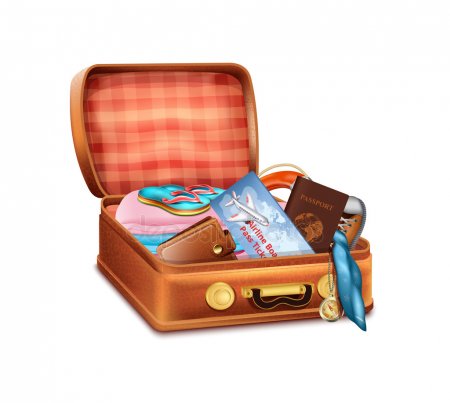 10x tričko s krátkým rukávem 4x tričko s dlouhým rukávem4x kraťasy6x tepláky4x mikina1x větrovka1x plavky13x spodní prádlo13x ponožky4x ponožky teplé2x pyžamo1x pokrývka hlavy (kšiltovka, klobouček)1x pláštěnkaObuv: 1x holinky1x sportovní obuv1x turistická obuv1x letní obuv 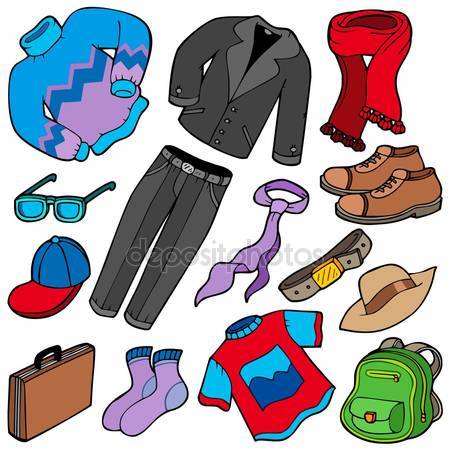 Hygienické potřeby: kartáček a pasta na zubymýdlošampón na vlasy a hřebenopalovací krémjelení lůjrepelent proti klíšťatům a hmyzu Další potřeby: kapesníkybaterkaláhev na pitíručník, osuškapytel na špinavé prádlosluneční brýlešátek (na hry)psací potřebySpacák není třeba dětem dávat - středisko má vlastní lůžkoviny Pro samostatnost dětí je důležité nechat je zabalit věci samostatně. Jistě budou potřebovat vaši pomoc a dohled, ale nechte je, ať si sami uvědomí, co potřebují a kam si věci dávají. Pokud jim sbalíte sami bez jejich přítomnosti, velmi lehce se stane, že řadu věcí na táboře vůbec nepoužijí, protože ani nebudou vědět, že je s sebou mají. Především u menších dětí doporučujeme oblečení podepsat nebo opatřit značkou, aby se zamezilo ztrátám a popletení majitelů. Důležité vybavení na etapovou hru – žluté tričko a modré džíny (pokud možno lacláče), stavební žlutou přilbu (kostým Mimoně)!!!